 	Negotiated Rulemaking Meeting for IDAPA 20.03.14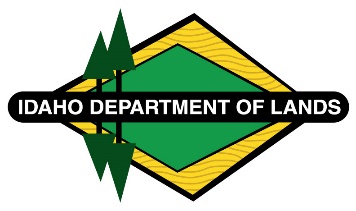     Rules Governing Grazing, Farming, Conservation, noncommercial Recreation, and communication Site Leases Docket No. 20-0314-2401March 27, 2024, 5:00 p.m.Boise, Idaho and Zoom  Participant List – March 27, 2024IDAPA 20.03.14IDL Staff:Jason Laney -In PersonDiana Barbour -In PersonRoger Hall -In PersonIn Person Participants:Dexton Lake – Idaho Farm BureauRuss Hendricks – Idaho Farm Bureau,Allison Ginn -USFSCameron Mulrony – Idaho Cattle Association (ICA)Zoom Participants:Allison Olson – Office of Attorney GeneralKaren Williams – Idaho Cattle Association (ICA)